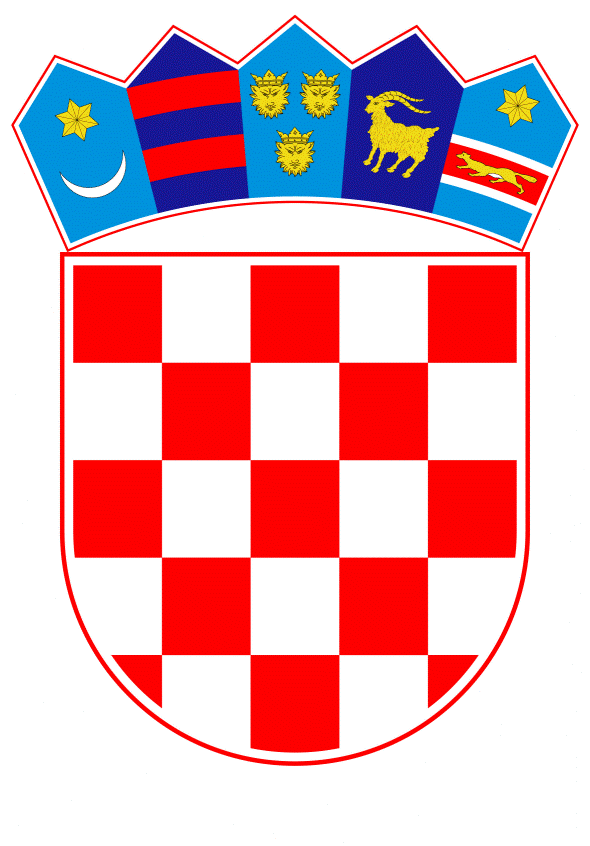 VLADA REPUBLIKE HRVATSKE	Zagreb, 21. lipnja 2024.PREDLAGATELJ:	Ministarstvo mora, prometa i infrastrukture PREDMET: Prijedlog odluke o davanju suglasnosti Ministarstvu mora, prometa i infrastrukture za sklapanje Ugovora o sufinanciranju javne usluge u cestovnom prijevozu putnika sa Zagrebačkom županijom i za preuzimanje obveza na teret sredstava državnog proračuna Republike Hrvatske za razdoblje od 2025. godine do 2031. godinePrijedlogNa temelju članka 33. stavka 10. Zakona o prijevozu u cestovnom prometu („Narodne novine“ broj: 41/18, 98/19, 30/21, 89/21 i 114/22), a u vezi sa člankom 31. stavka 2. Zakona o Vladi Republike Hrvatske („Narodne novine“, broj: 150/11., 119/14., 93/16., 116/18. i 80/22.), te na temelju članka 48. stavka 2. Zakona o proračunu („Narodne novine“, broj 144/21.), a u vezi s člankom 23. stavkom 3. Zakona o izvršavanju Državnog proračuna Republike Hrvatske za 2024. godinu („Narodne novine“, broj 149/23.),Vlada Republike Hrvatske je na sjednici održanoj dana __________ 2024. donijelaODLUKUo davanju suglasnosti Ministarstvu mora, prometa i infrastrukture za sklapanje Ugovora o sufinanciranju javne usluge u cestovnom prijevozu putnika sa Zagrebačkom županijom i za preuzimanje obveza na teret sredstava državnog proračuna Republike Hrvatske za razdoblje od 2025. godine do 2031. godineI.Daje se suglasnost Ministarstvu mora, prometa i infrastrukture za sklapanje Ugovora o sufinanciranju javne usluge u cestovnom prijevozu putnika sa Zagrebačkom županijom za razdoblje do 30. travnja 2031. godine.II.Daje se suglasnost Ministarstvu mora, prometa i infrastrukture za preuzimanje obveza na teret sredstava Državnog proračuna Republike Hrvatske za razdoblje od 2025. do 2031. godine, u ukupnom iznosu do 34.503.546,00 eura i to po godinama i u iznosima kako slijedi:			Godina	                   Iznos2025. 		4.929.078,00 eura2026. 		4.929.078,00 eura2027.		4.929.078,00 eura2028.		4.929.078,00 eura2029.		4.929.078,00 eura2030.		4.929.078,00 eura2031.		4.929.078,00 euraIII.Sredstva iz točke II. ove Odluke Ministarstvo mora, prometa i infrastrukture dužno je osigurati u okviru svojih limita ukupnih rashoda koje Vlada Republike Hrvatske utvrđuje smjernicama ekonomske i fiskalne politike za pojedina trogodišnja razdoblja.IV.Ova Odluka stupa na snagu danom donošenja.KLASA: URBROJ: Zagreb, PREDSJEDNIKmr. sc. Andrej PlenkovićO B R A Z L O Ž E N J E	Županijski prijevoz putnika obavlja se na temelju Uredbe (EZ) (EZ) br. 1370/2007 Europskog parlamenta i Vijeća od 23. listopada 2007. o uslugama javnog željezničkog i cestovnog prijevoza putnika i stavljanju izvan snage Uredaba vijeća (EEZ) br. 1191/69 i (EEZ) br. 1107/70 kao javna usluga ili na temelju dozvole za prijevoz koju nakon provedenog postupka usklađivanja voznih redova izdaje upravno tijelo nadležno za promet jedinice područne (regionalne) samouprave na čijem području se takav prijevoz organizira i obavlja ili na temelju koncesije. Vlada Republike Hrvatske donijela je Uredbu o postupku sklapanja ugovora o javnim uslugama („Narodne novine“ 43/21), Odluku o davanju suglasnosti za sklapanje ugovora o sufinanciranju javne usluge u cestovnom prijevozu putnika za razdoblje od 2022. do 2024. godine („Narodne novine“, broj 54/22) i Odluku o iznosima sufinanciranja, mjerilima i kriterijima za sufinanciranje javne usluge u cestovnom prometu(„Narodne novine“ broj 65/21). Predmetnim Odlukama Vlada Republike Hrvatske sufinancira postojeću javnu uslugu u cestovnom prijevozu putnika ugovorenu između jedinica područne (regionalne) samouprave i prijevoznika u razdoblju od 2021. do 2027. godine u godišnjem iznosu utvrđenom u državnom proračunu Republike Hrvatske do najviše 56.820.855,13 EUR. Sukladno Odluci Zagrebačkoj županiji su raspodijeljena sredstva u maksimalnom iznosu od 6.147.597.98 EUR godišnje. Sufinancirati se može maksimalno 75% iznosa javne usluge koju je ugovorila jedinica područne (regionalne) samouprave. Ugovorom o javnoj usluzi osigurava se između ostalog i prijevoz redovitih učenika srednjih škola i obavljanje županijskog prijevoza putnika. Uvjet za korištenje sredstava iz Odluke je sklopljeni ugovor o javnoj usluzi u cestovnom prijevozu putnika između jedinice područne (regionalne) samouprave i prijevoznika.Zagrebačka županija je sukladno Uredbi (EZ) br. 1370/2007 Europskog parlamenta i Vijeća od 23. listopada 2007. o uslugama javnog željezničkog i cestovnog prijevoza putnika i stavljanju izvan snage Uredaba vijeća (EEZ) br. 1191/69 i (EEZ) br. 1107/70 kao i Uredbi o postupku sklapanja ugovora o javnim uslugama („Narodne novine“, broj: 43/21), provela postupak Javne nabave kako bi stvorila temelje za potpisivanje Ugovora o javnoj usluzi prijevoza putnika u cestovnom prometu na području Zagrebačke županije na rok od 7 godina, do zaključno 30. travnja 2031. godine.Uvjet koji je prethodio je bila izrada projektnog zadatka koji je obuhvaćao svu potrebnu natječajnu dokumentaciju i organizaciju obuhvata mreže linija za cijelo područje Zagrebačke županije. Izabrani gospodarski subjekt je Zajednica ponuditelja: Čazmatrans promet d.o.o., Autoturist Samobor d.o.o., Ivček, prijevoznički obrt, Maluks promet d.o.o., Meštrović prijevoz d.o.o. i Samoborček EU Grupa d.o.o. Zagrebačka županija će sklopiti Okvirni sporazum za javni linijski prijevoz putnika na području Zagrebačke županije za razdoblje od sedam godina. Okvirnim sporazumom se ugovorne stranke obvezuju sklapati jednogodišnje ugovore. Budući da je dana 13. veljače 2024. godine donijeta Odluka o odabiru zajednice ponuditelja, počeo je teći rok od 90 dana za potpis Ugovora. Vrijednost ugovorene javne usluge za razdoblje 2024 - 2031 iznosi 49.543.550,09 eura od čega na Zagrebačku županiju otpada 25% odnosno 12.385.887,00 eura, a na Ministarstvo 75% odnosno 37.157.663,00 eura. Sredstva za provedbu ovog Ugovora osigurana su u Proračunu Zagrebačke županije za 2024. godinu i projekcijama Proračuna za 2025. i 2026. godinu kao i u okviru Razdjela 065, Glave 05 Ministarstva mora, prometa i infrastrukture na proračunskoj aktivnosti A820076. Sredstva za naredna razdoblja, Ministarstvo mora, prometa i infrastrukture dužno je osigurati u okviru svojih limita ukupnih rashoda koje Vlada Republike Hrvatske utvrđuje smjernicama ekonomske i fiskalne politike za pojedina trogodišnja razdoblja.Kako je sukladno odredbama Zakona o proračunu („Narodne novine“, broj: 144/21) i Zakona o izvršavanju državnog proračuna Republike Hrvatske za 2024. („Narodne novine“, broj: 149/23) potrebna suglasnost za preuzimanje obveze na teret sredstava državnog proračuna Republike Hrvatske u narednim godinama ovom Odlukom u točki II daje se suglasnost za preuzimanje obveza od 2025. do 2031. godine u godišnjim iznosima do 4.929.078,00 eura odnosno do ukupnog iznosa od 34.503.546,00 eura. Nemogućnost potpisivanja ugovora u roku sukladno Zakonu o javnoj nabavi („Narodne novine“, broj: 120/16, 114/22), prouzročilo bi poništavanje cijelog postupka javne nabave i ponavljanje dugotrajnog procesa dok se javna usluga prijevoza putnika u tom razdoblju ne bi mogla pružati. Osim što bi  izravno prouzročila nemogućnost obavljanja županijskog linijskog prijevoza putnika kao javne usluge na području Zagrebačke županije, stvorila bi se znatna društvena šteta za putnike kao i financijska šteta za sve prijevoznike i Zagrebačku županiju kao jedinicu regionalne samouprave koja ne može sama ostati u financiranju i  organizaciji usluge prijevoza putnika na svom administrativnom području.Slijedom navedenog, temeljem članka 31. stavka 2. Zakona o Vladi Republike Hrvatske (Narodne novine broj 150/11, 119/14, 93/16, 116/18 i 80/22), Vlada ovom Odlukom daje suglasnost za sklapanje Ugovora o sufinanciranju javne usluge u cestovnom prijevozu putnika za razdoblje od 01. svibnja 2024. do 30. travnja 2031. godine i za preuzimanje obveza na teret sredstava Državnog proračuna Republike Hrvatske za razdoblje od 2025. do 2031. godine, u ukupnom iznosu do 34.503.546,00 eura.